Forensic Pattern Recognition EvidenceAn Educational ModulePrepared bySimon A. ColeProfessor, Department of Criminology, Law, and SocietyDirector, Newkirk Center for Science and SocietyUniversity of California, IrvineAlyse BerthentalPhD Candidate, Department of Criminology, Law, and SocietyUniversity of California, IrvineJaclyn SeelagyScholar, PULSE (Program on Understanding Law, Science, and Evidence) University of California, Los Angeles School of LawForCommittee on Preparing the Next Generation of Policy Makers for Science-Based DecisionsCommittee on Science, Technology, and Law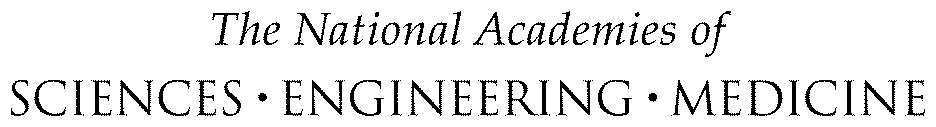 June 2016 ContentsIntroduction	1Goals and Methods	1Audience	1Organization	1Activities and Learning Outcomes	2Overview and Context	2Instructors’ Guide for  Forensic Pattern Recognition Evidence	5Class 1: Validation	5Learning Goals	5Core Competencies Addressed	5Activities	5Suggested Class and Assignment Format	6Readings	6Assessment Questions [With Suggested Answers]	9Class 2: Admissibility	10Learning Goals	10Core Competencies Addressed	10Activities	11Suggested Class and Assignment Format	11Readings	11Assessment Questions [With Suggested Answers]	13Class 3: Reporting I (Hypothesis testing)	14Learning Goals	14Core Competencies Addressed	14Activities	15Suggested Class and Assignment Format	15Readings	15Assessment Questions [With Suggested Answers]	16Class 4: Reporting II (Decision theory and likelihood ratios)	17Learning Goals	17Core Competencies Addressed	17Activities	18Suggested Class and Assignment Format	18Readings	19Assessment Questions [With Suggested Answers]	20Class 5: Policy & Legal Reform	21Learning Goals	21Core Competencies Addressed	21Activities	21Suggested Class and Assignment Format	22Readings	22Assessment Questions [With Suggested Answers]	24Glossary	26READINGS AND EXERCISES (CLASSES 1–5)	29IntroductionGoals and MethodsThe goal of this module is to use forensic pattern recognition evidence as a case study through which to teach professional and other students key concepts in the evaluation of scientific evidence. The popular appeal of forensic evidence makes it well suited for a case study that will engage students. In addition, recent legal and scientific controversies over forensic evidence have generated a wealth of materials that can be used to prompt students to hone their critical faculties in evaluating scientific evidence. The module uses fingerprint analysis, perhaps the most iconic forensic pattern recognition technique, as a case study, but most of the issues explored apply to all forensic pattern recognition disciplines. Some key core competencies covered in this module include:The probabilistic nature of most empirical knowledge.The world as it actually is vs. the world as we discern it.How lay intuitions about probability and statistics differ from the scientific understanding.Decision making under uncertainty.Concepts of validity.AudienceWe propose this module primarily for students of law and public policy, but it also may be of interest to journalism students concerned with science in the courtroom and criminal justice issues, and to students of criminology, science and technology studies, psychology and law, and other disciplines. OrganizationThe module is designed to be taught during 2 weeks of a standard professional-school course. It is divided into five “classes,” which are expected to consist of around 90 minutes of in-class instruction time, plus additional time outside of class for reading and completing written assignments.ValidationAdmissibilityReporting ResultsExpertise and Policy ReformPolicy and Legal ReformActivities and Learning Outcomes	While the module is adaptable to any pedagogical style, the module is formulated around an “active learning” approach. This approach is premised on the assumption that students learn better by doing activities than by passively receiving content. Each case is centered on a problem that is posed to the students. The precise classroom activities for problem solving could vary, according to instructor goals and preferences. Students could work individually or in a group; report back to the class at various intervals; engage in a variety of structured or unstructured discussions; write papers or give presentations.Overview and ContextForensic Pattern Recognition in Historical, Scientific, and Legal ContextDefinitionForensic pattern evidence is a broad term for a wide variety of techniques that seek to make associations between physical traces. Usually the association of one or more traces can support an inference that might be helpful in the investigation of a crime. Fingerprinting is the most iconic form of forensic pattern evidence, but other types include firearms and toolmarks, bitemarks, handwriting, footwear and tire impressions, hair and fibers, and so on. Forensic pattern evidence can generally be distinguished from other types of forensic evidence in that it consists of the visual comparison and attempted association of images, impressions, or traces. Forensic disciplines that are not pattern evidence might include drug analysis, toxicology, arson and explosives, and medical examinations. Why these are not pattern evidence is not entirely clear. It does seem that these techniques are not comparative, in that they tend not to routinely compare one or more image, impressions, or traces. (There may be, however, a sense in which all techniques are comparative: For example, a claim that a substance is a drug does invoke an implicit comparison to some standard measurement for a known sample of that drug, even if the comparison is not done in every case.) Also important, is that some nonpattern evidence, such as drug analysis, uses instrumental analysis. Forensic pattern evidence overwhelmingly relies on analyses by human observers. Forensic DNA profiling would seem to be somewhat of a special case. It undoubtedly takes the familiar form of a comparison of one or more traces. One the other hand, it relies upon instrumental analysis, albeit sometimes with some human interpretation added at the end of the process. It is probably for this reason that DNA profiling is often invoked as a model or foil for forensic pattern evidence.HistoryOccasional uses of some forms of forensic pattern evidence, such as handwriting, date back centuries, but it would be fair to say that the routine use of forensic pattern evidence was a development of the 20th century. Due to a variety of historical circumstances, forensic pattern evidence acquired several general characteristics, including, as mentioned above, a reliance on the trained human observer as the comparative “instrument”; a reliance on nonquantified, subjective ways of characterizing observations, rarities, and so on; in some cases, such as fingerprints and firearms and toolmarks, very strong epistemological claims; a dearth of legal scrutiny of those claims; and a general location of the scientific work in law enforcement (the “crime laboratory” or the “identification unit”).It has now become commonplace to note how remarkably free of public criticism and legal scrutiny forensic pattern evidence remained for most of the 20th century. In the last two decades of the century, however, a growing number of observers began pointing out the idiosyncrasies of forensic pattern evidence. Chief among these, for our purposes, was the fact that the pattern recognition disciplines did not use numbers to quantify, for example, the rarity of the features being observed; the degree of similarity between known and unknown traces; or the accuracy rate of the technique. Instead, the pattern disciplines relied on semantic statements like “match,” “consistent with,” “in my expert opinion,” “based on my training and experience,” “reasonable degree of scientific certainty,” “in my years of experience, I have never seen any two traces from different sources so similar,” and so on. Forensic disciplines that did rely on numbers, such as serology and drug analysis and other chemical techniques, emerged early in the 20th century. However, it was the advent of forensic DNA profiling in the late 1980s that provided a stark, and often invidious, comparison with the pattern disciplines. During the 1990s, in a series of legal battles, colloquially dubbed “the DNA wars,” lawyers and scientists engaged in heated disputes over how to calculate the rarity of a DNA profile and (to a much lesser extent) how to estimate the occurrence of laboratory error. As the DNA wars started to wane, it was shocking for many to discover that the pattern disciplines had “resolved” these questions simply by not attempting to estimate or quantify the rarity of features at all. Moreover, no one had even collected the data that would be necessary to make such estimates. And, courts had not required the disciplines to do either.Further, at least two disciplines (fingerprints and firearms and toolmarks) found it acceptable to routinely make very strong testimonial claims of virtual or actual certainty. Such claims were also made in other disciplines, if not routinely. In the case of fingerprints, moreover, claims of “infallibility” and “zero error rate” were also common. In addition, the pattern recognition disciplines all lacked objective measurements, of the kind used in forensic DNA profiling, relying instead on subjective, “I know it when I see it” approaches. In some cases, these observations extended into outright criticism. This criticism, in turn, found its way into litigation, where defense attorneys were ethically obligated to challenge evidence that was offered against their clients. These challenges to forensic pattern evidence formed an important component of the now commonplace notion of a “crisis” in forensic science over the past two decades or so. (Other important components included challenges to forensic DNA profiling in the 1990s; criticism of other forensic disciplines such as medical examination, arson and explosives investigation, and drug analysis; crime laboratory scandals; and the innocence movement.)The watershed moment in this crisis was undoubtedly the publication of the National Research Council report Strengthening Forensic Science in the United States in 2009. This report echoed many of the existing criticisms of forensic pattern evidence and lent them the imprimatur of the nation’s leading scientific institution.The unfolding of this crisis over the past two decades produced scientific, legal, and policy debates that generated the materials for this module. These debates often revolved around the question of whether various forms of forensic pattern evidence had been validated. Fierce legal battles were waged over the admissibility of various types of forensic pattern evidence. Numerous individuals and institutions have begun wrestling with the problem of how the results of forensic pattern analyses should be reported. And, as we write, a concerted effort to govern, regulate, and improve forensic science in the United States is being undertaken, principally by the United States Department of Justice and the National Institute of Standards and Technology, but also by organizations such as the National Academies, the American Association for the Advancement of Science, and the National Science Foundation.Instructors’ Guide for
 Forensic Pattern Recognition EvidenceClass 1: ValidationLearning GoalsStudents will be able to identify the scientific claim that is fundamental to the case argument.Students will develop strategies for evaluating empirical evidence offered in support of the appropriate scientific claim.Students will be able to distinguish between concepts of validity, reliability, precision, and accuracy, and will be able articulate how each influences the strength of a scientific claim.Core Competencies AddressedScientific methodsProbabilityType I vs. type II errorsValidityReliabilityThe ideal of falsifiability and its limitsPeer review and publication/circulation of data and resultsTesting hypothesesNull hypothesis statistical testingRandomized controlled trialsActivities Students will first be asked to try to define the appropriate scientific claim that is being made on behalf of fingerprint identification. This will illustrate the notion of scientific methods. The goal is to prompt students to hone in on the appropriate scientific claim (e.g., fingerprint examiners can accurately determine the source of latent prints) and avoid seductive, but distracting, claims (e.g., all human friction ridge skin is unique; fingerprint identification is/is not “scientific”; fingerprint examiners “can” make accurate identifications; fingerprint identification follows the scientific method). Once they have established the appropriate claim, students will be asked to explore how this claim might be supported empirically, and practice evaluating such empirical information. Suggested Class and Assignment FormatIn advance of class, students are assigned to read the Background Readings and complete a worksheet containing the following questions: What is the scientific claim made by fingerprint identification? What scientific information is necessary to answer this question? How might studies be conducted to provide this information? This will illustrate the notion of scientific methods.After completing the worksheet, but still in advance of class, students should complete the remainder of the readings.During class, the instructor should first go through the worksheet with the students for perhaps a third of the class period.The remaining portion of the class should be spent on Kafadar and Ulery. Ensure through discussion that students understand the key elements of Kafadar, and then apply them to Ulery. Students should chart out the false positive and false negative (type I and type II) errors to explore the relationship between them. This will illustrate the concept of type I vs. type II errors.Students should explore how the results of the Ulery study might be reported in a single short paragraph to a consumer of scientific information, such as a judge or policy maker.Students should critique the Ulery study and identify possible design flaws and areas for further research. This will illustrate the concepts of scientific methods and peer review and publication/circulation of data and results.ReadingsBackground readings: Expert Working Group on Human Factors in Latent Print Analysis, Latent Print Examination and Human Factors: Improving the Practice through a Systems Approach, U.S. Department of Commerce, National Institute of Standards and Technology (2012).The purpose of this reading is to provide basic background information on fingerprint identification: where it comes from, what it purports to do, and how it purports to do it. From this reading, students should be able to identify the appropriate scientific claim that pertains to fingerprint identification. This will illustrate the concept of scientific methods.  See especially pp. 1–9, which is an attempt to describe Analyze, Compare, Evaluate—Verify (ACE-V), the supposed methodology used in latent print analysis. (Whether methodology is an appropriate term has been questioned, but will be set aside here.) Students should identify that this is a “process map,” and that describing the process does not answer the appropriate scientific claim that they have identified. This will illustrate the concepts of scientific methods and validity.E.J. Imwinkelried, “Coming to Grips with Scientific Research in Daubert’s ‘Brave New World’: The Courts’ Need to Appreciate the Evidentiary Differences between Validity and Proficiency Studies,” Brooklyn Law Review 61: 1247 (1995).The purpose of this reading is to introduce the classic scientific concepts of validity, reliability, precision, and accuracy. We want students to understand the technical distinctions between these concepts. This will illustrate the concepts of validity, reliability, and the ideal of falsifiability and its limits. We also want them to understand that courts often use them interchangeably. Finally, we want them to understand that in most cases, the relevant question for a court, policy maker, or other consumer of scientific information is that of accuracy.Examples of studies purporting to validate fingerprint analysis (summaries only, attached):Francis Galton, Finger Prints, London: Macmillan, pp. 100–113 (1892).Galton attempted to estimate the probability of two exact duplicate sets of 10 friction ridge skin patterns existing in the human population. The probability he found was 1 in 4. This figure is often misreported as 1 in 64 billion,  which was Galton’s estimate of the probability of any two specified sets of 10 friction ridge skin patterns being exact duplicates. The 1 in 4 figure is reached by dividing the 1 in 64 billion figure by the world population (in Galton’s time) of 16 billion fingers (on 1.6 billion people). It would be useful to help students recognize the distinction between two figures. (It is the “birthday problem,” well known in statistics.) However, the more important issue is to get students to recognize that the probability of duplication is not responsive to the appropriate scientific claim: how accurate fingerprint identification is. Even if duplication is zero, that only tells us about one potential source of inaccuracy (duplication). We still know nothing about another source of inaccuracy (error). Kasey Wertheim, and Alice Maceo, “The Critical Stage of Friction Ridge Pattern Formation,” Journal of Forensic Identification 52 (1):35–85 (2002).Wertheim and Maceo begin their article by discussing the “validity” of latent print identification. However, the article does not discuss validity at all; it discusses the formation of friction ridge skin. If students correctly understand the definition, we hope that they will be able to understand that this article does not address it. This will illustrate the concept of validity. We also hope they will be able to understand why knowledge about the formation of friction ridge skin does not answer the appropriate scientific claim that they have identified. This fact should be clear without having read the entire paper, so it is appropriate for students to skim this paper.Stephen Meagher, Bruce Budowle, and Donald Ziesig, “50K vs. 50K Fingerprint Comparison Test: Government Exhibits 6-8 and 6-9 in Pretrial Hearing,” United States v. Mitchell, Cr. No. 96-407, E.D. Pa (1999).This study was introduced by the FBI in litigation in United States v. Mitchell in 1999. It notoriously concluded that the probability of nonduplication of a single finger friction ridge skin pattern was 1 in 1097. Students should recognize the probability of nonduplication is not the appropriate scientific claim that they have identified. This will illustrate the concepts of scientific methods, validity, and probability. Students may also note that the study was neither peer reviewed nor published, illustrating the concept of peer review and publication/circulation of data and results. Contemporary studies: Karen Kafadar, “Statistical Issues in Assessing Forensic Evidence,” International Statistical Review 83(1): 111 (2015).This article described an appropriate validation study that could be carried out for fingerprint identification. Students should note that it would measure accuracy. Students will be introduced to false positives and false negatives, and sensitivity and specificity, and the inverse relationship between them might be discussed. They will also be exposed to some considerations in study design, such as controls, random assignment, and so on. This will illustrate the concepts of validity, type I vs. type II errors, testing hypotheses, null hypothesis statistical testing, randomized controlled trials, and the ideal of falsifiability and its limits.Bradford T. Ulery, R. Austin Hicklin, JoAnn Buscaglia, and Maria Antonia Roberts, “Accuracy and Reliability of Forensic Latent Fingerprint Decisions,” PNAS 108: 7733 (2011).This is one of the two earliest properly conducted accuracy studies of fingerprint identification. Students should recognize that, in contrast to the earlier studies, it does measure accuracy. Students should note that it reports results in a manner consistent with that suggested by Kafadar. Students should spend some time deciphering Figure 2, which is a particularly elegant graphical way of reporting the results of such a study. This will illustrate the concepts of validity and type I vs. type II errors.Some design flaws in the Ulery study include:The research subjects knew they were participating in the study, and their performance might not reflect their performance in actual casework. Students should be asked to debate how this flaw might affect the results. Would the subject perform better in the study than in casework or worse? Which specific conclusions (individualization, exclusion, inconclusive) would they report more or less in the study compared with casework?The population of subjects does not reflect the population of actual practitioners. Students should debate how specifically the subject population might be biased. The level of difficulty of the latent print materials and the proportion of comparisons that are same-source does not necessarily reflect actual casework. Identifying these design flaws will illustrate the concept of peer review and publication/circulation of data and results. Assessment Questions [With Suggested Answers]1.	What’s the difference between false positives and false negatives, and how can each impact a legal case differently in the context of a fingerprint comparison?[A: A false positive occurs when a fingerprint examiner concludes that two fingerprints came from the same finger when they actually came from different fingers, while a false negative occurs when the examiner concludes they came from different fingers when they actually came from the same finger. In a criminal case, false positives can lead to investigation and even conviction of an innocent suspect, while false negatives can lead to elimination of a guilty suspect.]2.	If someone claims that fingerprinting is scientifically valid because there is scientific research explaining how fingerprints are formed, how can you respond? What if they claim the method is valid because it’s been used in court for over a hundred years?[A: Research explaining how fingerprints are formed does not show that an examiner is capable of recognizing when two fingerprints came from the same finger; the process of formation may lead to variation in friction ridge patterns, but does not demonstrate that such variation is likely to be viewable to an examiner, or that a human examiner is capable of accurately recognizing common features, or that the variation is sufficient to conclude that two prints came from the same finger. Use of a method in court for a long period of time says little about the state of the science, as our court system operates on a system of precedent, so courts are likely to admit a method as long as it has been previously admitted. Additionally, cross-examination in court does little to reveal an examiner’s errors if the examiner does not know if she made an error, so claims of a history of accuracy in court are problematic.]3.	You’re an attorney and opposing counsel is bringing in an expert at bite mark analysis to claim that your client bit into a piece of cheese found at a crime scene. You’re preparing to cross-examine this expert and need to establish whether the analysis of the mark in cheese is valid. What is the appropriate scientific claim for you to question? What kinds of studies would the expert need to present to demonstrate her analysis is valid?[A: The expert is effectively claiming that she can accurately determine when an impression of teeth in cheese came from a particular suspect’s mouth. Validation studies should demonstrate accuracy in this process, under circumstances similar to the ones in this case. An experimental design should, at a minimum, include a reasonably large number of comparisons of tooth impressions by bitemark experts, and differentiate between false positive and false negative errors. Students do not need to create an in-depth study design, but should recognize the importance of an objective assessment of accuracy in comparisons.]Class 2: AdmissibilityLearning GoalsStudents will gain an understanding of the various legal approaches to evaluating expert testimony and the admissibility of forensic pattern evidence.Students will be able to evaluate the Frye, Daubert, and the no-threshold approaches, and to assess the justifications, rationales, strengths, and weaknesses of each.Students will be able to articulate the social basis for scientific reputations, and to assess the extent that reputations can be assessed and measured by lay outsiders.Students will be able to evaluate the effects of litigation on scientific knowledge production.Core Competencies AddressedParadigm-shifting visionaries vs. cranksResolving scientific disputesLay v. expertScientists’ involvement in litigationIssues of responsibility, expertise, and credibilityThe ideal of falsifiability and its limitsPublication biasScience in the courtsAdmissibility Daubert, etc.Prosecutor’s fallacyNature of scientific consensusThe contingent nature of scientific standards and findingsActivities Students will be asked to consider and weight the relative merits of the Frye, Daubert, and no-threshold approaches. In groups, they will then apply each approach to a hypothetical proffer of expert testimony. Finally, students will be asked to consider how the admissibility determination should be conducted, and to recommend an admissibility standard for a jurisdiction that is writing a new evidence code. This will illustrate the core competencies science in the courts, admissibility, resolving scientific disputes, scientists’ involvement in litigation, and Daubert etc.Suggested Class and Assignment FormatIn advance of class, complete all readings.Discuss the relative merits of the Frye, Daubert/Kumho Tire, and no-threshold approaches.Assign students in groups to the three approaches.Give each group the provided proffer of expert testimony on fingerprint identification, and give them time to make and support an admissibility decision.Ask each group to give detailed answers to the components of their admissibility standards (e.g., how is the “relevant scientific community” constituted? what is meant by “error rate”?). Students can then be asked, individually, in groups, or as a whole, to recommend an admissibility standard for a jurisdiction that is writing a new evidence code.ReadingsLegal standards and approaches: Federal Rule of Evidence 702.Frye v. United States, 293 F 1013 (D.C. Cir. 1923).The case concerning the admissibility of lie detector test established the earliest “admissibility standard” in U.S. law. This will illustrate the core competencies science in the courts and admissibility. The standard it established was “general acceptance in the community to which it belongs.” Students should understand that this is a “deference” model—the judge assumes her own incompetence to judge the merits of the science, instead deferring to the scientific community by attempting to assess its “general acceptance” of the methods. This will illustrate the concepts of lay v. expert knowledge and issues of responsibility, expertise, and credibility. Students should explore the advantages of this approach—untrained judges do not play “amateur scientist.” They should also explore the disadvantages: First, that cutting edge, but valid, science might be excluded for lacking general acceptance. This illustrates the concept of publication bias, the nature of scientific consensus, and the contingent nature of scientific standards and findings. Second, that scientific knowledge claims produced by closed communities, cults, or what Adina Schwartz calls “mutual admiration societies” might be admitted, despite lacking validity. This will illustrate the concept of paradigm-shifting visionaries vs. cranks. In addition, it is unclear how “general acceptance” is defined, or what constitutes the “community in which it belongs,” which has come to be reformulated as “the relevant scientific community.” Students should understand that the judge’s choice of “community” can determine the outcome of the admissibility inquiry: if the community relevant to the admissibility of a lie detector is a group of lie detector operators, it is likely to be ruled admissible because such a community is obviously accepting of the science of lie detection. If the community consists of experimental psychologists, who are less accepting of its validity, the science is less likely to be ruled admissible.  Daubert v. Merrell Dow Pharmaceuticals, 507 U.S. 579 (1993).This landmark scientific evidence case found that the Federal Rules of Evidence superseded Frye in federal courts, and was subsequently adopted, or imitated, in more than half of U.S. jurisdictions and some foreign countries. It imposed on federal judges a gatekeeping responsibility for scientific evidence. Rather than asking only whether the relevant scientific community has accepted a science, the judge now takes on questions about whether the field or method is falsifiable, whether it has been sufficiently tested, its error rate, and whether the method has been subject to peer review. This will illustrate the core competency Daubert etc. Daubert’s reference to falsifiability will illustrate the ideal of falsifiability and its limits.Students should recognize the major change from Frye: the judge herself is now responsible for assessing a method’s validity, based on a number of criteria relevant to scientific testing. During their class activity, students should question whether the state of research in fingerprint methods (as studied in Class 1) would qualify for admissibility based on the Daubert standard. Herrera (below) provides another opportunity for this discussion.Kumho Tire Company, Ltd. v. Carmichael, 526 U.S. 137 (1999).This opinion is an important counterpart to Daubert, extending the Daubert inquiry to all expert testimony (as opposed to only that labeled “scientific”), and recognizing the breadth of expertise likely to be recognized in court. It is important to note that it declines to distinguish between “scientific” and “technical” expertise. This case also is significant because it further defines what counts legally as a “reliable” method, and underscores the basic scientific assumptions that underlie courts’ assessment of even nonscientific methods. This illustrates the concept of lay v. expert knowledge.United States v. Herrera, 704 F.3d 480, 482 (7th Cir. 2013). This is a 2013 Seventh Circuit decision evaluating the admissibility of fingerprint evidence under the Daubert/Kumho standard. We hope that students’ own evaluations during the class exercises will differ from this opinion, which assumes that professional certification, the “appearance” of a lack of error, and training of examiners equate to a measurement of reliability. There are also a number of errors in statistical reasoning in Herrera that the instructor may wish to draw out. It misinterprets Galton’s estimation of the probability of duplication (discussed in Class 1). It commits the prosecutor’s fallacy, equating the probability of evidence being spurious with the probability that the defendant “should be acquitted.” And, it commits the “source probability error,” which involves equating the random match probability with the probability that someone other than the “matchee” is the source of the matching DNA profile. Commonwealth v. Patterson, 840 N.E.2d 12 (Mass. 2005).This is a 2005 decision by the Supreme Judicial Court of Massachusetts evaluating a specific form of fingerprint evidence (“simultaneous impressions”) under Lanigan, a Frye-like standard. We hope that students’ own evaluations will differ from this one. In particular, we hope they will not limit the “relevant scientific community” to professional latent print examiners, and that they will not so easily dismiss the evidence of an entrenched orthodoxy within that community. This will illustrate the concepts of lay v. expert knowledge and issues of responsibility, expertise, and credibility.(Optional) Reading to facilitate students’ analysis of legal opinions:Orin S. Kerr, “How to Read a Judicial Opinion: A Guide for New Law Students.”Although addressed to law students, this essay provides a helpful guide to anyone unfamiliar with judicial legal opinions.  It explains what judicial opinions are, how they are structured, and what students should look for when reading them.Assessment Questions [With Suggested Answers]1.	Under the Frye standard, what are some potential pitfalls for courts evaluating forensic science? Under Daubert?[A: The Frye standard creates difficulties in defining the “relevant scientific community” when it comes to forensic science, because the most obvious community is the community of forensic practitioners, whose livelihood depends on their methods being admissible in court and who are selected for their acceptance of the method (i.e., they are in that community—they became forensic scientists—because they accepted its validity, so the court would automatically ignore any scientists who don’t accept the method). The Daubert standard has tripped up courts who mistake one examiner checking the conclusions of another for peer review, and years of use of forensics in court as testing. There are other possible answers to this.]2.	If you were a lawyer arguing against admissibility of fingerprint evidence, what evidence might you introduce during a Daubert hearing? If you were arguing for its admissibility, what evidence might you introduce?[A: Evidence against admissibility might include an expert (or papers by experts) outside the field, such as academics, explaining the limitations of existing studies of fingerprint validity. Evidence for admissibility might include more recent studies, such as Ulery’s from Class 1.]3.	What would you consider the “relevant scientific community” if you were a judge evaluating a different type of pattern evidence under Frye, such as shoe impressions?[A: This question is a bit tricky; students should be able to recognize the difficulty of defining the proper community, and realize that the community of shoe-impression experts, who by definition have accepted the validity of shoe-impression methods, is not helpful in determining the validity of a method.]Class 3: Reporting I (Hypothesis testing)Learning GoalsStudents will be able to understand and apply key probability principles, including uncertainty, frequencies, the product rule, and conditional probabilities.Students will be able to recognize that all scientific claims involve uncertainty and to develop strategies for quantifying that uncertainty.Core Competencies AddressedCertainty vs. uncertaintyMethodsCorrelation vs. causationMeasurement errorsReliabilityTesting hypothesesNull hypothesis statistical testingRandomized controlled trialsLikelihood ratio approachesBayes’ Theorem	Activities Students will be asked to evaluate and critique a proposed conclusion and reporting standard and explain its shortcomings, given the current state of scientific knowledge.Suggested Class and Assignment FormatReadings should be completed in advance of class.Instructors should first emphasize the key points to be taken from the Aitken et al. reading (see below). The provided exercises will ensure their understanding of key principles, such as the importance of understanding and quantifying uncertainty, how to calculate frequencies, the product rule, and conditional probabilities. This will illustrate the concepts of certainty vs. uncertainty, methods, correlation vs. causation, measurement errors, reliability, testing hypotheses, null hypothesis statistical testing, and randomized controlled trials. Instructors should use the provided problems however they see fit: divide the class into groups to solve them, assign them as a worksheet, work through them together in class, and so on. Instructors should make sure students understand the reasoning involved in each problem before moving on.Students will then evaluate whether the 2003 SWGFAST reporting standard comports with the principles articulated in the reading and with what they learned from the provided exercises. This may be expressed as having two components:How helpful are these standards for examiners in determining what conclusion to reach during a fingerprint comparison?Is the resulting conclusion the best way to present fingerprint evidence in court? Why or why not? ReadingsKey probability concepts: Colin Aitken, Paul Roberts, and Graham Jackson, Fundamentals of Probability and Statistical Evidence in Criminal Proceedings: Guidance for Judges, Lawyers, Forensic Scientists and Expert Witnesses. (Focus in particular on 1.3–1.5, 1.14–1.22, and Chapter 2; skim Chapter 3).Probability is a way to use math to conceptualize uncertainty and apply it to reasoning or decision making. This will illustrate that there is no such thing as scientific certainty—that all scientific claims involve uncertainty and that it is desirable to quantify uncertainty. Probabilistic presentation of results can allow this, while categorical, all-or-nothing statements are unhelpful and deceptive. This section will illustrate the concept of certainty vs. uncertainty.The most important thing to take away from this class about uncertainty is that it’s inevitable. Nothing in science is absolute, and no result is ever 100% certain. This does not mean, however, that we know nothing, or that decisions cannot be made based on information simply because it isn’t certain. Instead, it’s important to decide how much uncertainty is acceptable, and to determine how much uncertainty there is in a statement. In the case of forensic fingerprinting, this means that no matter how good the fingerprint examiner, or how clear the fingerprints, no conclusion of “match” or “nonmatch” is ever absolutely certain; and most fingerprint comparisons are less than ideal, so some conclusions have more uncertainty than others. To draw any conclusions from a fingerprint comparison, such as a jury’s verdict, the amount of uncertainty is important.Instructors should ensure that students understand the methods necessary to work through the provided problems; focus in particular on those parts of the reading pertaining to frequency, likelihood, likelihood ratios, and Bayes’ Theorem. A brief explanation of some important probability concepts can be found in the Glossary accompanying this module, and a closer read of Chapter 3 might be useful for instructors anticipating student confusion.Reporting standards: SWGFAST Scientific Working Group on Friction Ridge Analysis Study and Technology, Standards for Conclusions (Draft for Comment) (2003)This is a guideline issued by a standard-setting body for latent prints in the United States; that is, it provides latent print examiners with standards for what conclusions they can draw from a comparison, and how to decide between them. The standards are minimal, providing only three options (one of which is “inconclusive”). Students should recognize that the guideline is categorical, rather than probabilistic, and, therefore, inconsistent with the principles of statistical reasoning articulated in the previous reading. In other words, it makes a claim of certainty, rather than seeking to quantify the uncertainty associated with the claim. They should recognize the lack of guidance for examiners deciding when to reach a particular conclusion, and that it is problematic to simply tell a court the comparison results in an identification or an exclusion, without more—that some probabilistic expression of the strength of the conclusion is necessary.Assessment Questions [With Suggested Answers]1.	Why is it important for a forensic examiner to produce a result in a probabilistic format rather than a categorical conclusion?[A: Uncertainty always exists, but can vary widely. One fingerprint “match” might be more certain than another, by containing more features and having more clarity in the impression, and this variation should be available to fact finders who must make a decision based on the evidence. A categorical formulation of a comparison as matching or non-matching deceives the fact finder into believing that the conclusion is certain.]2.	Assuming an expert witness has found a way to quantify the uncertainty about her conclusion—that is, she has come to a probabilistic conclusion—should that quantification be conveyed to the fact-finder (judge or jury)? Why or why not? If yes, how?[A: So long as the student makes a compelling argument, that answer will be correct. Some understanding of the degree of uncertainty should probably be conveyed to the fact finder, but whether this should be described quantitatively (using numbers) or in qualitative phrases is an open question. It depends on what would be useful to a judge or jury.]3.	Most standards for conclusions for fingerprint examiners, like the SWGFAST version, give examiners the option of reaching a result of “inconclusive.” Does this solve the problem of categorical conclusions? Why or why not?[A: Inconclusive is not a solution to the problem of categorical conclusions because it is still categorical. Even if an examiner has some idea of a cutoff for certainty, whereby she only concludes something is a “match” if she’s reached a particular degree of certainty, that “match” is still not absolutely certain and that uncertainty should still be understood in a probabilistic way.]Class 4: Reporting II (Decision theory and likelihood ratios)Learning GoalsStudents will understand the key features of decision theory and likelihood ratios.Students will be able to recognize common fallacies in interpreting probabilities, including the prosecutor’s fallacy.Students will be able to evaluate proposed reporting standards and to assess the strengths and weaknesses of these standards as guidance to fingerprint examiners who testify in court.	Core Competencies AddressedLikelihood ratio approachesProsecutor’s fallacyDecision theoryBayes’ TheoremCombining informationThe idea of priorsA Bayesian approach to testing hypothesesBiases in perceiving, remembering, and analyzing information (JDM and social psych)Lay intuitions about probability and statisticsDecision making under uncertaintyActivities Students will be asked to evaluate and critique various proposed reporting standards and make a recommendation for how the results of latent print analyses should be reported in court, given the current state of scientific knowledge.Suggested Class and Assignment FormatAll readings should be completed in advance of class. Instructors will then ensure that students understand the key features of decision theory.Once the nature of “utility function” is understood, the instructor should engage a discussion of who should assign the utility function in a legal setting—the expert or the fact finder—a question upon which Biedermann et al. (at least in this article) purport to be agnostic.Students will then evaluate whether the 2011 SWGFAST reporting standard comports with the principles articulated by Aitken et al. and with decision theory.Students will then discuss the Neumann article. The instructor will endeavor to ensure they understand the concepts of rarity and likelihood ratios (LR). Students should understand the prosecutor’s fallacy (see Glossary). Students should also discuss whether, if it is possible to make rarity estimates for all pattern evidence, it is acceptable not to do so.Students will then evaluate whether the U.S. Army Crime Laboratory reporting standard comports with the principles articulated by Aitken et al. and with decision theory. They will discuss the weaknesses of the standard.Students should draw on their understanding of uncertainty and common fallacies to discuss how the various reporting standards will be understood by fact finders, such as juries or policy makers. This will illustrate the concepts of biases in perceiving, remembering, and analyzing information (judgment and decision making and social psychology) and lay intuitions about probability and statistics.By the end of class, either individually, in groups, or as a class, students should put together a recommendation for new reporting standards. Students should pay particular attention to the utility function and the issue of who should assign it.ReadingsKey probability concepts, including the likelihood ratio, prosecutor’s fallacy, and decision theory: Alex Biedermann, Silvia Bozza, and Franco Taroni, “Decision Theoretic Properties of Forensic Identification: Underlying Logic and Argumentative Implications,” Forensic Science International 177: 120–132 (2008). This article explains decision theory and explores how it could be applied to identification evidence, such as fingerprint evidence. Key points to note are the problems with categorical reports; the fact that each of the two hypotheses must have non-zero probability; that estimates of the probability of each hypothesis should be integrated with the “utility function” (the decision maker’s preferences), and the fact that conclusions of “individualization” are not necessary for identification to be useful. This will illustrate the concept of decision making under uncertainty, Bayes’ Theorem, combining information, and the idea of priors. Put another way, certainty is not necessary for identification to be useful.Decision theory is a framework for understanding the best decision to make given certain circumstances—in this case, given the particulars of a fingerprint comparison, the degree of uncertainty, the potential consequences of error, and so on. The utility function allows the examiner to incorporate the potential consequences of errors into that decision calculation, even recognizing that false positives have different consequences (potential for false conviction) than false negatives (potential for falsely eliminating a suspect).This is a highly technical article. Students do not need to try to follow the equations. However, they should try to grasp what decision theory is and how it applies to identification evidence. It is important that students try to grasp the “utility function.” In addition, students should try to grasp what the authors are arguing and how it differs from other ways of conceptualizing forensic identification evidence that they have encountered. Students can probably skip Section 4 of this article.Cedric Neumann, “Fingerprints at the crime-scene: Statistically certain, or probable?” Significance (Feb. 2012): 21.This article from the American Statistical Association’s magazine intended for a lay audience is meant to be a popularized version of Neumann et al.’s seminal paper in the Proceedings of the Royal Statistical Society; it lays out a probabilistic approach to latent print evidence using likelihood ratios. This will illustrate a Bayesian approach to testing hypotheses. A key point is the need for rarity estimates of features found in common between two fingerprint impressions. On this point, Neumann et al., Aitken et al., and others of this school disagree with Kafadar (see Class 1), who adopts a more “black-box validation” approach. A second key point is that it is at least theoretically possible to make rarity estimates for pattern evidence like fingerprints, even if it is more difficult than it was for DNA profiles. This possibility should raise the question of whether it is any longer acceptable, from a legal or policy standpoint, not to do so. Again, this article dismantles the shibboleth of certainty, replacing it with a probabilistic understanding of pattern evidence.Existing and proposed reporting standards: SWGFAST, Scientific Working Group on Friction Ridge Analysis Study and Technology, Standards for Examining Friction Ridge Impressions and Resulting Conclusions (2011).This is a revision of the 2003 guidelines from the previous reading. We hope that students will perceive that it recognizes the existence of probability in a way that the prior version did not. Nonetheless, we hope that students will perceive that it still does not fully adhere to the principles of statistical reasoning or of decision theory. In particular, it does not really situate the probability of the alternate hypothesis between 0 and 1—it is essentially 0—and it assumes the value of this probability, rather than counseling the analyst to estimate it. It offers no guidance as to how the probabilities are to be estimated or assigned, and it violates decision theory by ignoring the utility function. Again, it is a claim of certainty, rather than uncertainty.Department of the Army Defense Forensic Science Center Information Paper: Use of the term “Identification” in Latent Print Technical Reports (November 3, 2015).This is the first statement by a U.S. crime laboratory acknowledging the problems with the terms “identification” and “individualization” and showing that these terms are not necessary for fingerprint evidence to be useful in criminal investigations. Students should recognize that the statement seeks to follow the principles of probabilistic reasoning. However, we hope students will also recognize some of the weaknesses of the statement. Most importantly, the phrase “extremely low” is vague, and the calculations or reasoning process that produced it are not explained. Assessment Questions [With Suggested Answers]1.	An expert testifies that a DNA profile found at the scene of a crime is 1 million times more likely if the defendant was the source of the DNA than if someone else was the source. If a juror commits the prosecutor’s fallacy, what does she think the expert is saying?[A: A juror committing the prosecutor’s fallacy would think the expert is saying that the defendant is 1 million times more likely to be the source of the DNA than not, given this DNA profile.]2.	According to Bayes’ Theorem, what information does one need, in addition to the likelihood ratio, to calculate the odds of a hypothesis being true given the evidence?[A: The prior odds—the odds of the hypothesis being true before the evidence is incorporated.]3.	What is the difference between the black-box validation approach to fingerprint analysis taken by Kafadar in Class 1 and the Bayesian approach proposed in Class 4?[A: The black-box validation approach looks for a general measure of accuracy in comparisons regardless of the frequency of particular features of the fingerprints involved. The latter approach looks to how common a fingerprint pattern might be in the population to determine its evidentiary strength.]Class 5: Policy & Legal ReformLearning GoalsStudents will develop a critical approach to assessing the relationship between science, policy, and law.Students will be able to articulate the American legal system’s approach to expert testimony and to evaluate the merits and deficiencies of alternative approaches.Students will be able to articulate some of the differences between forensic science communities and other scientific communities, and to assess why such differences might be meaningful in formulating legal and/or policy interventions.Although not a specific subject of discussion, we hope that by discussing this issue in this way, students will recognize that they will find a nuanced understanding of the nature of scientific knowledge most useful in generating legal and/or policy interventions.Core Competencies AddressedScientists’ involvement in policyWho sets standardsRole of learned societiesRole of NSF/NIH/other research agenciesScience Advisor/OSTPSelf-regulationExternal regulationsWhat constitutes a scientific consensus and implications for policy decisionsState of forensic scienceActivities Students will be asked to generate a set of policy recommendations to: improve forensic science; better integrate “forensic science” with what is conventionally called “mainstream science”; improve the handling of forensic science by the courts; facilitate the use of societal resources (e.g., government, educational, institutional) to improve forensic science; generate a plan for the long-term regulation and governance of forensic science. These activities will illustrate the concepts of scientists’ involvement in policy, and what constitutes a scientific consensus and implications for policy decisions.  Suggested Class and Assignment FormatAll readings should be done in advance of classBased primarily on the Thompson reading, students will first be asked to debate whether the problems with pattern evidence are best addressed by legal interventions, policy interventions, or both.Next, students will be asked to design appropriate policy and/or legal interventions. Students will be asked to critique one another’s proposals and debate the pros and cons of all proposed interventions. While some proposals may be found in various readings, students should also be encouraged to develop their own.Finally, students will be asked to consider and propose legal reforms. What are the advantages and disadvantages of the commonly proposed reforms? Can the students think of other reforms? The instructor might want to refer back to Class 2 and recall the rationales for the various (Frye, Daubert, admit everything) standards.ReadingsWho should reform pattern evidence? The government? The courts? The market?William C. Thompson, “The NRC’s Plan to Strengthen Forensic Science: Does the Path Ahead Run through the Courts?” Jurimetrics 50: 35 (2009).This article provides a useful summary of the debate over whether reform of forensic science in general (including pattern evidence) is best pursued through legal or policy interventions. Students should learn that the NRC Report, citing the “utter failure” of the courts to adequately regulate forensic science, favored government intervention, proposing the creation of a new government agency for regulating forensic science. Thompson, while not disagreeing about the “utter failure,” contends that the courts are too influential to be ignored and forensic science will not be reformed unless courts take their regulatory responsibilities more seriously. This will illustrate the concepts of who sets standards, the role of learned societies, the role of NSF/NIH/other research agencies, Science Advisor/OSTP, and external regulations. Roger Koppl, “How to Improve Forensic Science,” European Journal of Law and Economics 20: 255 (2005).This article explores a market approach to improving forensic science and makes a number of specific proposals to resolve the problems and bias issues caused by “epistemic monopolies.” A crime lab typically has a monopoly on analysis of evidence, in contrast to other types of scientific analysis that involve competition between researchers, and is tied closely to police and prosecutors. Information sharing with police can lead to unconscious bias on the part of examiners, while the lab’s dependence on prosecutors and police for work can lead to a pro-prosecution bias, even among well-intentioned examiners. Additionally, an absence of quality control and competition can allow error and fraud to go unchecked. Students should discuss the potential for the article’s proposals, including “rivalrous redundancy” (wherein some evidence is sent to multiple labs) and independence from prosecutors and police. However, they should also note a number of practical problems raised by Koppl’s proposal, including the costs of redundancy.Understanding forensic science:Simon A. Cole, “Acculturating Forensic Science: What Is ‘Scientific Culture,’ and How Can Forensic Science Adopt It?” Fordham Urban Law Journal 38: 435 (2010).This article argues that the models of “science” cherished by many philosophers and scientific institutions are unlikely to be very helpful in thinking about how to make forensic science more “scientific.” It suggests, instead, thinking about the nature of forensic science as an activity and the various tasks it is called upon to perform. It suggests dividing the forensic enterprise into a variety of subtasks, such as research, evidence collection, lab management, analysis, and interpretation, and designing an appropriate “scientific culture” for each one.Under this argument, only the research subtask is best served by the traditional model of science as a process of skeptical hypothesis testing; other subtasks should have other priorities, and therefore different types of reform. Students should understand the general argument that different tasks may require different “scientific cultures,” and be able to understand or formulate a normative argument for particular cultural priorities for a given task.Jennifer L. Mnookin et al., “The Need for a Research Culture in the Forensic Sciences,” UCLA L. Rev. 58: 725 (2011).This article nicely summarizes the state of forensic science, with a particular emphasis on pattern evidence, and makes some quite reasonable proposals for improvement. It illustrates the state of forensic science, who sets standards, the role of learned societies, self-regulation, and external regulation. Students should be able to incorporate some of the observations about the current state of forensic science, and potentially some of the proposals for improvement, into their discussion of potential reforms.David Sonenshein and Charles Fitzpatrick, “The Problem of Partisan Expert and the Potential for Reform through Concurrent Evidence,” Rev. Litig. 32: 1 (2013).This article restates the problem of expert evidence (in a civil law context), and describes some proposed solutions. The article reviews common “legal” reform proposals—proposals to improve pattern evidence via legal process, rather than via interventions by government, markets, or scientific institutions. Proposals include specialized “science courts” consisting of expert fact finders, court-appointed experts (who would, according to the proponents of this reform, lack the bias of experts hired by one side of litigation or the other), and concurrent evidence. Concurrent evidence, a method sometimes called “hot-tubbing” used in Australian courts, consists of experts from both sides testifying simultaneously and having a discussion about the evidence.The purpose of this article is not necessarily to advocate for these reforms (the article contains its own critique of science courts and court-appointed experts; for a skeptical view of concurrent evidence, see Gary Edmond, “Merton and the Hot Tub: Scientific Conventions and Expert Evidence in Australian Civil Procedure,” Law & Contemp. Prob. 72: 159 (2009), http://www.jstor.org/stable/40647170). Rather, it is to make students aware of common reform proposals so that they do not “reinvent the wheel.” It is hoped that students will critically evaluate common reform proposals and possibly come up with innovative proposals of their own.Assessment Questions [With Suggested Answers]1.	What are some arguments for and against reforming forensic science via the court system and legal evidence standards, as opposed to using direct government interventions into the policies of forensic institutions?[A: Arguments for legal standards might include effectiveness because forensic scientists rely on their work being used as evidence and so would be motivated to comply with reforms, or protection of defendants because violating a court’s standard would have direct consequences to the case. Arguments against legal reform include the fact that it has yet to occur—years after Daubert, courts still routinely accept a wide variety of forensic sciences that arguably lack sufficient scientific foundation. Courts also may not be able to create more nuanced reform.]2.	What are some differences between forensic science communities and other scientific communities? Why might these differences cause problems?[A: The article by Mnookin and colleagues contains a number of examples of such differences and the problems they can cause, so a student could name a number of them. The overarching theme is the idea of a research culture; forensic scientists are not trained or treated as scientists, with a skeptical approach and a policy of routinely questioning methods, conclusions, and so on. This creates a lack of evolution in forensic science even when the foundational knowledge evolves, and means that many forensic scientists may not be aware of current thinking and may continue with outdated methods. They may also be susceptible to outside influences and biases that other types of scientists are more equipped to guard against by using blind study methods. Forensic scientists also tend to work directly for, or closely with, police and prosecutors, creating a culture of dependence on the prosecution side of every case and preventing free flow of information.]3.	Describe some of the potential problems with partisan expert evidence. Given these problems, why might this system have stuck around in American courts? When proposals such as specialized science courts and court-appointed experts have been on the table for years, why do we still have the current system for most cases?[A: Some of the problems with proposed solutions are cost-based. If a court-appointed expert is used, who pays for it? Others are practical difficulties: how does a court choose an appointed expert? What prevents the court from appointing an expert who holds unusual views in the field? How is it decided what cases are heard by specialized courts—if only some of the evidence is scientific, or if the evidence includes multiple specializations, what court should hear it? Courts may also have not adopted these proposals widely simply due to tradition (the U.S. an adversarial system, after all) or difficulty with the transition. Students can answer this question with a number of theories, so long as they engage meaningfully with the question.]GlossaryFingerprint TermsFriction Ridges: The ridges that make up the patterns used in fingerprint examination.Friction Ridge Skin: The skin on which friction ridges are found; the palms of hands and soles of feet.Fingerprint: The pattern formed by friction ridges on the fingertip, which may be transferred onto other surfaces via oils, inks, 3-dimensional impressions, or other transfer methods.Latent Fingerprint: A fingerprint left on a surface accidentally, usually in sweat and oil from the skin, that cannot be readily discerned by the naked eye without enhancement, usually by fingerprint powder; the term is often used to refer to any fingerprints left at a crime scene, to differentiate from known fingerprints.Known Fingerprint: A fingerprint taken directly from its source, so it is known what finger it came from; includes any fingerprints taken by police or other entities, and stored with identifying information about the person and finger they came from (when comparing fingerprints, the question is usually whether there is a match between known and unknown samples—that is, the print from the suspect and the print from the crime scene).ACE-V (“Analysis, Comparison, Evaluation, Verification”): The process taught to fingerprint examiners for comparing two fingerprints.SWGFAST (Scientific Working Group on Friction Ridge Analysis, Study and Technology): An organization created to establish standards for fingerprint examiners until the formation of the Organization of Scientific Area Committees (OSAC).Loop, arch, and whorl: The three general categories of fingerprints, based on the overall flow of friction ridges on the finger.Minutiae: Distinctive details in friction ridge patterns that can be used to compare prints; two common minutiae are ridge endings (where a friction ridge comes to an end) and bifurcations (where it splits into two ridges).Identification/Individualization: One of three conclusions used by fingerprint examiners; expresses the examiner’s opinion that two fingerprints share sufficient traits that they came from the same finger.Exclusion: One of three possible conclusions used by fingerprint examiners; expresses the examiner’s opinion that two fingerprints did not come from the same finger.Inconclusive: One of three possible conclusions used by fingerprint examiners; expresses the examiner’s opinion that there is insufficient information to reach either an identification or exclusion conclusion.Probability ConceptsCorrelation vs. Causation: When one variable changes whenever a second variable changes, the two variables are correlated. This can occur because one variable’s change causes the other to change; this would be causation. But a correlation can result from other things, such as a third variable affecting both variables together, or causation running in the opposite direction from the one first assumed. Many people confuse correlation and causation, concluding causation from correlation evidence without realizing there may be other explanations for a correlation.Frequency: In the context of pattern evidence, frequency usually refers to how many of a pattern or feature of the evidence exist in the general population; that is., how common it is. If a fingerprint shows the general pattern of a whorl, we might ask how many fingers have whorl prints in the population; this is important because if whorls are common, then having a whorl on a crime scene print and on a suspect’s finger means less than if whorls are rare.Conditional Probability: A probability of one thing occurring if a second thing is true. For instance, the probability of a random fruit in a grocery store being a banana might be fairly low because grocery stores carry many types of fruit, but the conditional probability of a fruit being a banana if we already know that the fruit is yellow (the condition) is likely to be much higher. This probability takes the following form: P(banana|yellow), the probability of something being a banana if we know it’s yellow. Note that this is a different probability from the chance of something being yellow if we know it’s a banana, or P(yellow|banana). A banana may be one of many yellow things, so that P(banana|yellow) is small, but most bananas are yellow, so P(yellow|banana) is high. It’s important to avoid confusing these two probabilities, which is a very common mistake.Likelihood Ratio (LR): A ratio of two conditional probabilities. It’s generally used to evaluate how strongly a piece of evidence supports one theory as opposed to another. LRs are commonly used for DNA evidence, which looks like this: P(DNA profile|suspect left DNA)/P(DNA profile|someone else left DNA). This can be stated as the ratio between the likelihood of this DNA profile in the crime-scene DNA if the suspect left it vs. if someone else did. The higher the ratio, the stronger the evidence—if this evidence is 5 times more likely to appear if the suspect is guilty than if they’re innocent, it’s evidence of guilt, but if the evidence is 1 trillion times more likely to appear if they’re guilty than if they’re innocent, that is much stronger evidence of guilt.The Prosecutor’s Fallacy: When the mistake described under “conditional probability” above is made about the likelihood ratio from evidence. Someone making this mistake sees “this evidence is 100 times more likely if they’re guilty than if they’re innocent,” and thinks it means “they’re 100 times more likely to be guilty than innocent.” The first statement is the odds of the evidence given guilt, while the second is the odds of guilt given the evidence. The difference can be difficult to spot at first, which is why this mistake is so common.Bayes’ Theorem: A mathematical way to calculate the odds of guilt (or some other theory) given evidence, using the LR for the evidence. Note that this is what someone making the mistake of the prosecutor’s fallacy believes the LR gives us—Bayes’ Theorem uses the LR to calculate this, but requires more information. Specifically, you need the odds of guilt without the evidence; Bayes’ is a way of changing those odds when new evidence is incorporated into the calculation.READINGS AND EXERCISES
(CLASSES 1–5)CLASS 1Expert Working Group on Human Factors in Latent Print Analysis, Latent Print Examination and Human Factors: Improving the Practice Through a Systems Approach. U.S. Department of Commerce, National Institute of Standards and Technology (2012), 1-9. Document in public domain.Imwinkelried, E. J., “Coming to Grips with Scientific Research in Daubert's ‘Brave New World’: The Courts' Need to Appreciate the Evidentiary Differences between Validity and Proficiency Studies” (1995) 61 Brooklyn Law Review 1247. Copyright © 1995 Brooklyn Law School. Copyright © 1995 Edward J. Imwinkelried. Reproduced with permission. Galton, Francis. 1892. Finger Prints (Buffalo, New York: William S. Hein & Co. Inc., 2003), 100-113. Reproduced with permission. Wertheim, Kasey, and Alice Maceo, “The Critical Stage of Friction Ridge Pattern Formation” (2002) 52(1) Journal of Forensic Identification 35-84. Courtesy of the International Association for Identification. Reproduced with permission. Meagher, Stephen, Bruce Budowle, and Donald Ziesig. 50K vs. 50K Fingerprint Comparison Test: Government Exhibits 6-8 and 6-9 in Pretrial Hearing, United States v. Mitchell, Cr. No. 96-407, E.D. Pa. (1999). Document in public domain.Karen Kafadar, “Statistical Issues in Assessing Forensic Evidence,” (2015) International Statistical Review (2015), 83, 1, 111, online at: http://onlinelibrary.wiley.com/doi/10.1111/insr.12069/abstract Bradford T. Ulery, R. Austin Hicklin, JoAnn Buscaglia, and Maria Antonia Roberts, “Accuracy and Reliability of Forensic Latent Fingerprint Decisions,” (2011) 108 PNAS 7733-7738.  Copyright © 2011. The National Academy of Sciences.CLASS 2Federal Rules of Evidence, 28 U.S.C.A., Rule 702. Testimony by Expert Witness. Document in public domain.Frye v. United States, 54 App. D.C. 46, 293 F. 1013 (1923). Document in public domain.Daubert v. Merrell Dow Pharmaceuticals, Inc., 509 U.S. 579, 113 S. Ct. 2786 (1993). Document in public domain.Kumho Tire Co., Ltd. v. Carmichael, 526 U.S. 137, 119 S. Ct. 1167 (1999). Document in public domain.U.S. v. Herrera, 704 F. 3d 480 (2013). Document in public domain. Commonwealth v. Patterson, 445 Mass. 626 (2005). Document in public domain.Orin S. Kerr, “How to Read a Judicial Opinion: A Guide for New Law Students.” 11 The Green Bag 2d 51 (2007), online: http://www.greenbag.org/v11n1/v11n1_kerr.pdf. Licensed under a CC-BY-NC-ND 3.0 license. PROFFERCLASS 3Colin Aitken, Paul Roberts, & Graham Jackson, Fundamentals of Probability and Statistical Evidence in Criminal Proceedings: Guidance for Judges, Lawyers, Forensic Scientists and Expert Witnesses. (Practitioner Guide No. 1) (November 2010), 1-121. Prepared under the auspices of the Royal Statistical Society’s Working Group on Statistics and the Law. Copyright © 2010 The Royal Statistical Society. Reproduced with permission. Basic Probability ExercisesNote to instructors: The goal of the exercises below is to help students understand (a) why probabilistic reporting is important and (b) how to calculate and understand simple probabilities. They start with a simpler scenario than a fingerprint, an analogy that should be closer to students’ experience, and increase in complexity from there. Administer them by whatever means are appropriate for the class—written or verbal, as a class, in smaller groups, or individually.Problem 1: A robbery at night ends with the culprit escaping in a getaway car. A witness didn’t get much of a look (it was dark and happened fast), but saw clearly that the first digit of the license plate was an X. Investigators have identified a car, and the first digit of the license plate is X: all of the information from the witness matches. How helpful is this “match” between plates? If you were on a jury, would you be likely to convict the driver of the car based on this “match” alone?[A: Hopefully not! You have no idea how many other cars might have that starting letter, but it’s hardly definitive evidence that the driver committed the robbery.]Problem 2:A new witness comes forward in the same robbery, and says she saw the last three digits of the plate: 64T. She also noticed the car was a convertible with the top up. Investigators have found another car, a convertible with a license plate XW964T. This convertible is a “match” to all information we have from both witnesses. Is this “match” more, less, or equally helpful to the case than the “match” in Problem 1? Why? [A: As is hopefully obvious, this is much stronger evidence. In Problem 1, there was a “perfect” match between what the witness saw at the scene and the suspect car: both were cars, and both had a license plate starting with X. In Problem 2, there was again a perfect match. The difference is that in Problem 1, there are likely many cars that match the description equally well, because the description contained very little information. In Problem 2, with more information from witnesses, we expect fewer cars in town to have four specific license plate digits and be convertibles. This makes the evidence stronger, by narrowing the pool of suspects.]Problem 3:In the above scenarios, a witness was able to describe part of the license plate of the getaway car, but not all, and the suspect car matched that information. If you were a judge or juror, would it be enough for an expert witness to tell you “the car was a match”? Under what circumstances would you accept this simple explanation of the evidence?[A: With license plates, it’s easy to draw the line at which it would be legitimate to tell a fact finder there was a match without elaborating: when the entire license plate matches, including the state. This is because license plates are unique by design, and its uniqueness can be confirmed through DMV records. In other words, we know the absolute frequency of any particular combination of license plate number and state: 1. So, assuming the license plate was real and belonged to the car it was seen on, a full-plate match means that it was the same car. The expert witness should include the degree of uncertainty in any testimony, especially if the license plate is only partial.]Problem 4:How can a witness understand—and report to the fact finder—the strength of the evidence, the level of uncertainty about whether the cars match? Understanding probability can help here.Start with expected frequency. To find out the frequency of license plates starting with X, you need to have some empirical knowledge of that frequency in the population in question, or you need to make some assumptions. If you have no access to DMV records, assume that license plates are assigned completely randomly, and that the first digit could be any letter or number. What portion of license plates would you expect to start with X?[A: Assuming random assignment, there are 26 letters in the alphabet (A–Z) and 10 numerical digits (0–9), so 1/36 license plates would be expected to start with any one digit, X included.]Problem 5:A new witness came forward! This witness saw the first two digits of the license plate. She confirmed the first witness’s account of it beginning with an X, and added that the second digit was 4. What’s the expected probability of a license plate starting with X4?[A: Since we’re assuming license plates are randomly generated, the first and second digit should not affect each other’s probability, so we can use the product rule: 1/36 *1/36 = 1/1296.] Problem 6:Let’s say that the DMV databased tells us that only 1/60 license plates start with X. Knowing the expected probability of X license plates in the population in general, can you say anything about how likely the driver of the car the investigation found is the robber? Put another way, what is the probability that a driver of a car starting with X is innocent?[A: If you answered “59/60 = .98, so I’m 98% certain he did it,” or “he has a 1/60 chance of being innocent,” then congratulations, you’ve committed the prosecutor’s fallacy. 1/60 is the probability of any plate starting with X. Phrased as a conditional probability, that’s the probability of a plate starting with X if the person’s innocent. It’s easy for someone to interpret this as the probability of a person being innocent if it starts with X, especially since that’s really what we want to know.Look at it this way: if the robbery took place in a town with 100,000 people with cars, and 1/60 of them are expected to have plates starting with X, 1,666 cars in that town are expected to have that license plate pattern. That means that all we’ve done is narrow the suspect pool to about 1,666 people, which means any one of those people has a 1/1,666 chance of being the robber—a very different probability from 59/60.]Problem 7:Many expert witnesses describe evidence in the form of a likelihood ratio. Calculate a likelihood ratio using the information in Problem 6.[A: The likelihood ratio is P(Evidence│Same Car)/P(Evidence│Different Car), or the probability of the license plate beginning with X if it’s the car from the crime scene (a conditional probability) divided by the probability of the license plate beginning with X if it’s not the car from the crime scene. Assuming the witness was correct, the first probability is 1. The second probability is the probability of any other car having a license plate starting with X, or 1/60. 1/(1/60) = 60.]Problem 8:Whatever form an expert witness’s report takes, whether as a likelihood ratio, a simple frequency in the population, or any other description of the strength of a match, the point is to account for uncertainty. The fact finder should understand that a “match” does not guarantee that the known (suspect) and unknown (crime scene) items come from the same source (i.e., are the same car), because there may be duplication, and these expressions of probability help explain that uncertainty. But there are other possible reasons for a reported match between different cars, besides duplication, that are not accounted for in that expression. Name some other sources of uncertainty.[A: Other sources of uncertainty include: witness error, witness deception, someone else was driving the car, license plate faked or swapped out, and so on. Students should understand that the reported probability does not account for all types of uncertainty.]Scientific Working Group on Friction Ridge Analysis Study and Technology, “Document # 21: Standards for Conclusions,” (Draft for Comment) (2003), 1-5. Document in public domain.CLASS 4A. Biedermann, S. Bozza, F. Taroni, "Decision theoretic properties of forensic: underlying logic and argumentative implications" Forensic Science International, Vol. 177 (20 May 2008), 120-132 doi:10.1016/j.forsciint.2007.11.008. Copyright © 2007 Elsevier Ireland Ltd. All rights reserved. Reprinted with permission from Elsevier. Cedric Neumann & Julian Champkin, "Fingerprints at the crime-scene: Statistically certain, or probable?" Significance Magazine (8 February 2012), 21-25. Copyright © 2012 the Royal Statistical Society. Reproduced with permission. Scientific Working Group on Friction Ridge Analysis Study and Technology, “Document # 10: Standards for Examining Friction Ridge Impressions and Resulting Conclusions” (2011) 1-16.  Document in public domain.“Information Paper,” Department of the Army , Defense Forensic Science Center, CIFS-FSL-LP (3 November 2015). Document in public domain.CLASS 5William C. Thompson, "The National Research Council's Plan to Strengthen Forensic Science: Does the Path Forward Run Through the Courts" 50 Jurimetrics 35-51 (Fall 2009), online at: http://papers.ssrn.com/sol3/papers.cfm?abstract_id=2214475.Roger Koppl, "How to Improve Forensic Science" European Journal of Law and Economics, 20: 255-286 (2005), online at:  http://inside.fdu.cdu.edu/pt/koppl.html. Simon A. Cole, "Acculturating Forensic Science: What Is 'Scientific Culture', and How Can Forensic Science Adopt It?" Fordham Urb. L.J. Vol. XXXVIII (2010) 435-472. Copyright © 2010 The Fordham Urban Law Journal. Reproduced with permission. Jennifer L. Mnookin, Simon A. Cole, Itiel E. Dror, Barry A. J. Fisher, Max M. Houck, Keith Inman, David H. Kaye, Jonathan J. Koehler, Glenn Langenburg, D. Michael Risinger, Norah Rudin, Jay Siegel, and David A. Stoney, "The Need for a Research Culture in the Forensic Sciences" 58 UCLA L. R. 725 (2011). Reproduced with permission. David Sonenshein and Charles Fitzpatrick, "The Problem of Partisan Experts and the Potential for Reform Through Concurrent Evidence" 32 The Review of Litigation 1 (Winter, 2013). Copyright © 2013 The Review of Litigation. Reproduced with permission. 